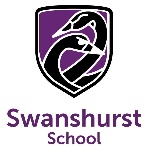 Person Specification(These will be assessed through a combination of letter, application form, tasks and interview)Job Title:	Teacher of Physics	Grade:	MPS /UPSESSENTIALDESIRABLEEXPERIENCE(Relevant work and other experience)Experience of working with childrenExperience of teaching Valuable contributions as a team memberEnrichment experience with studentsSKILLS AND ABILITIESeg. written communication skills, dealing with the publicHave the potential to be excellent classroom practitionersTo be able to teach KS3 and 4 in physics Up to date subject knowledge and able to incorporate new practiceBe committed to motivating and raising achievements for all studentsTo take responsibility for the progression of studentsGood written and oral communication skillsGood interpersonal skillsAbility to use language and other communication skills that students can understand and relate to. The ability to converse at ease and provide advice in accurate spoken EnglishAbility to foster a positive classroom ethos which motivates students to fulfil their potentialAbility to use ICT within teaching and for professional dutiesAn enthusiasm for and love of their subjectSkills to support students in enrichment activitiesAbility to teach to KS5PROFESSIONAL DEVELOPMENTHave a proactive and self-reflective approach to Professional DevelopmentOther relevant trainingEDUCATION / QUALIFICATIONSNB Full regard must be paid to overseas qualificationsAppropriate qualifications to enter teaching professionGraduate level qualification in physics or related subjectOTHEREvidence of ability to work as a member of teamCommitment to multi-cultural educationAbility to operate effectively as a tutorRight to Work in UKA commitment to comprehensive educationInterest in making a contribution beyond subject teachingCONTRAINDICATIONSCriminal conviction which precludes working with childrenCriminal conviction which precludes working with children